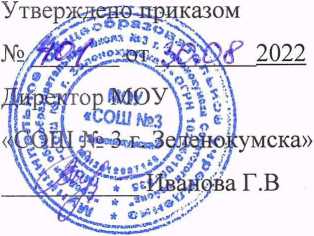 ПЛАН РАБОТЫ ШКОЛЬНОЙ БИБЛИОТЕКИ«МОУ СОШ № 3 Г.ЗЕЛЕНОКУМСКА»
НА 2022-2023 УЧЕБНЫЙ ГОДЦЕЛЬ:      обеспечение учебно-воспитательного процесса всеми формами и методами        библиотечного фонда.Задачи библиотеки:•Формирование библиотечного фонда в соответствии с образовательной программой.•Оформление новых поступлений в книжный фонд, знакомство с новыми книгами литературы согласно датам литературного календаря.•Организация мероприятий, ориентированных на воспитание нравственного, гражданско-патриотического самосознания личности,•Формирование у детей информационной культуры и культуры чтения.Заведующая библиотекой                                                                       Емцова Е.№ п/пНаправление деятельностиСодержание работыОтветственныйАвгуст 2022 годаАвгуст 2022 годаАвгуст 2022 годаАвгуст 2022 года 1Работа с фондом учебной литературыИзучить новый Федеральный перечень учебников (приказ Минпросвещения от 28.12.2018 № 345).Проанализировать, содержит ли фонд библиотеки полный комплект учебников, чтобы обеспечить ими учеников с учетом нового перечня. Подготовить вместе с педагогами­предметниками список учебников из Федерального перечня, которые нужно докупить.Комплектовать фонд недостающими учебниками по утвержденному списку – работать с поставщиками и с обменно­резервным фондомПедагог­библиотекарь, заместитель директора по УВР, педагоги­предметники2Работа с основным фондомИзучить состав фонда. Подготовить заявку, чтобы комплектовать фонд с учетом потребностей на 2023-2024 уч. год3Работа с пользователями библиотекиРазработать сценарии бесед на 2022-2023 учебный год, чтобы проводить их, когда выдаете книгу, а также когда читатель ее возвращает. Цель – развить способность понимать прочитанное, излагать мысли, рефлексировать, доказывать свою позициюПедагог­библиотекарь4Организация 
мероприятийСоставить план выставок и проекты оформления информационных стендов о писателях­юбилярах в 2022–2023 годах       Оформить выставки к юбилейным датам писателей:5 сентября - 205 лет со дня рождения А.К. Толстого10 сентября - 150 лет со дня рождения В.К.Арсеньева8 октября ― 125 лет со дня рождения М. И. Цветаевой3 ноября ― 135 лет со дня рождения С. Я. Маршака 6 ноября ― 170 лет со дня рождения Дм. Н. Мамина-Сибиряка 22 декабря ― 80 лет со дня рождения Эдуарда Николаевича Успенского. 10 января - 140 лет со дня рождения русского писателя Алексея Николаевича Толстого 12 января - 395 лет со дня рождения  французского поэта, критика и сказочника4 февраля - 150 лет со дня рождения М.М. Пришвина 28 марта – 155 лет со дня рождения М. Горького 2 апреля – Международный день детской книги12 апреля – 200 лет со дня рождения А.Н. Островского1 апреля – 150 лет со дня рождения С.В. Рахманинова24 мая – День славянской письменности и культуры Педагог­библиотекарь, учителя литературыСентябрь 2022 годаСентябрь 2022 годаСентябрь 2022 годаСентябрь 2022 года5Работа с фондом учебной литературыВыдать учебники по графикуПедагог­библиотекарь6Работа с основным фондомСоздать комиссию, чтобы маркировать книги и журналы в соответствии с возрастными требованиями.Ведение работы по сохранности книг на стеллажах.Работа по ремонту учебной литературы, художественной литературы.Списание фонда с учётом ветхости и морального износа.Заместитель директора по УВР, педагог­библиотекарь7Ведение справочно­библиографического аппаратаУчесть возрастные особенности, чтобы вести справочно­библиографический аппарат. Пополнять и редактировать алфавитный каталог, систематическую картотеку, картотеку статей. Изъять карточки с информацией, которая 
устарела.Педагог­библиотекарь8Работа с пользователями библиотекиПеререгистрировать читателей. Отразить, какие читатели выбыли, а какие появились у библиотеки.Педагог­библиотекарь9Работа с родителямиСообщать родителям о новых поступлениях в библиотеку на родительских собраниях, в соцсетях, на школьном сайтеБиблиотекарь, системный администратор10Организация 
мероприятийОрганизовать библиотечный урок Международному дню распространения грамотности (8 сентября)Педагог­библиотекарь Выставка в библиотеке: 21 сентября - День воинской славы. Победа русских полков во главе с великим князем Дмитрием Донским над монголо-татарскими войсками в Куликовской битве (1380)Педагог­ библиотекарьБиблиотечный урок День Ставропольского краяПедагог­ библиотекарь11Уроки информационной культурыРассказать ученикам 2­х классов, как устроена книга и как выбирать книги в библиотеке, ученикам 3­х классов – о видах информации Знакомство со школой «Первое посещение школьной библиотекиПедагог­библиотекарь, учителя начальной школыЗнакомство со школой «Первое знакомство со школьной библиотекой» 1 классыБиблиотекарь, учителя начальной школыРабота с пользователями библиотекиОформление и обзор книжной выставки:Книги – юбиляры 2022 год.50 лет Александрова Т.И. "Домовёнок Кузька" 1972185 лет Андерсен Г.К. "Новое платье короля" 1837150 лет Верн Ж. "Дети капитана Гранта"  1867-186885 лет Гайдар А.П. "Судьба барабанщика" 1937130 лет Гарин-Михайловский Н.Г. "Детство Тёмы" 1892195 лет гауф В. "Карлик Нос" 1827180 лет Гоголь Н.В. "Мёртвые души" 1842175 лет Гончаров И.А. "Обыкновенная история"105 лет Горький А.М. "Воробьишко" 1912260 лет Гоцци К. "Король-олень" 1762210 лет Гримм, братья "Золотой гусь" 1812210 лет Гримм, братья "Король Лягушонок, или Железный Генрих" 1812100 лет Грин А. "Алые паруса" 1922120 лет Дойл К. "Собака Баскервилей" 1902155 лет Достоевский Ф.М. "Преступление и наказание" 186765 лет Ефремов И. "Туманность Андромеды" 195765 лет Железников В.К. "Чудак из 6Б" 1957185 лет Лермонтов М.Ю. "Бородино" 1837185 лет Лермонтов М.Ю. "Смерть поэта" 1837125 лет Мамин-Сибиряк Д.Н. "Аленушкины сказки" 189795 лет Маршак С.Я. "Почта" 192785 лет Маршак С.Я. "Рассказ о неизвестном герое" 193760 лет  Медведев В.В. "Баранкин, будь человеком" 196270 лет Носов Н.Н. "Витя Малеев в школе и дома" 1952325 лет Перро Ш. "Сказки матушки Гусыни, или Истории былых времен с поучениями" 1697. ("Золушка, или хрустальная туфелька", "Кот в сапогах", "Мальчик-с-пальчик", "Синяя борода")75 лет Полевой Б.Н. "Повесть о настоящем человеке" 1947190 лет Пушкин А.С. "Дубровский" 1832-1833190 лет Пушкин А.С. "Сказка о царе Салтане" 183280 лет Сент-Экзюпери А. "Маленький принц" 1942140 лет Твен М. "Принц и нищий" 188285 лет Толкин Д.Р. "Хоббит, или туда и обратно" 1937150 лет Толстой Л.Н. "Азбука"1872145 лет Толстой Л.Н. "Анна Каренина" 1877170 лет Толстой Л.Н. "Детство" 1852150 лет Толстой Л.Н. "Кавказский пленник" 1872175 лет Тургенев И.С. "Записки охотника" 1847170 лет Тургенев И.С. "Му-му" 1852160 лет Тургенев И.С. "Отцы и дети" 1862125 лет Уэллс Г. "Человек-невидимка" 189770 лет Хемингуэй Э. "Старик и море" 1952135 лет Чехов А.П. "Каштанка" 1887105 лет Чуковский К.И. "Крокодил" 1917100 лет Чуковский К.И. "Мойдодыр" 1922100 лет Чуковский К.И. "Тараканище" 192290 лет Шолохов М.А. "Поднятая целина" 1932Книги – юбиляры 2023 год165 лет Аксаков С.Т. "Аленький цветочек" 1858185 лет Андерсен Х.К. "Стойкий оловянный солдатик" 1838105 лет Арсентьев В.К. "Дерсу Узала" 1923100 лет Беляев А.Р. "Человек-амфибия" 1928100 лет Бианки В.В. "лесная газета" 1928110 лет Блок А.А. Поэма "Скифы" Опубликована 0.02.1918.160 лет Верн Ж. "Дети капитана Гранта" 1868180 лет Достоевский Ф.М. "Белые ночи" 1848115 лет Есенин С.А. "Береза" 1913145 лет Коллоди К. "Приключения Пиноккио. История одной марионетки" 1883125 лет Кудашева Р.А. "В лесу родилась ёлочка"100 лет Маршак С. Я. "О глупом мышонке" 95 лет Маяковский В.В. "Кем быть?" 1928115 лет Метерлинк М. "Синяя птица" 190895 лет Олеша Ю. "Три толстяка" 1928190 лет Пушкин А.С. "Евгений Онегин" (21-22 марта вышло первое полное издание романа) 183375 лет Рыбаков А.Н. "Кортик" 194880 лет Сент-Экзюпери де А. "Маленький принц" 1943100 лет Чуковский К.И. "Мойдодыр" 1923 , "Муха-цокотуа" 1923, "Тараканище" 1923Педагог­ библиотекарьОктябрь 2022 годаОктябрь 2022 годаОктябрь 2022 годаОктябрь 2022 года12Работа с основным фондомКонтролировать, как возвращают издания в библиотеку, при необходимости сообщать классным руководителям о должниках.Оформить подписку на печатные и электронные изданияПедагог­библиотекарь, классные руководители13Работа с пользователями библиотекиПровести беседы о новых книгах, энциклопедиях и журналах, которые поступили в библиотекуПедагог­библиотекарь14Организация мероприятийОформить стенд «Труд и талант учителя»5 октября – День учителяПедагог­библиотекарьВыставка на тему: «Люблю тебя, мой город!»Педагог­ библиотекарь24 октября - Международный день школьных библиотек. Подготовить информационный видео урок.Педагог­ библиотекарь15Работа с ученикамиПровести беседы с читателями, которые записались в библиотеку в 2022/23 учебном году, о правилах поведения в библиотеке, культуре чтения книг.Педагог­ библиотекарь16Повышение квалификацииИзучить и использовать опыт работы библиотечных специалистов – посещать семинары, курсы, участвовать в работе тематических круглых столов.Педагог­ библиотекарь17Уроки информационной культурыРассказать ученикам 4­х классов, как создавать учебные презентации с помощью библиотечных фондов и ресурсов.Педагог­ библиотекарь18Работа с сайтом школыВыложить на школьный сайт и в соцсетях новости и мероприятия библиотеки в разделе «Библиотека»Педагог­ библиотекарь, системный администраторНоябрь 2022 годаНоябрь 2022 годаНоябрь 2022 годаНоябрь 2022 года19Работа с основным фондомПроверить фонд библиотеки, чтобы исключить издания, которые запрещены для детей (Федеральный закон от 29.12.2010 № 436-ФЗ) или признаны экстремистскими(Федеральный список экстремистских материалов-minjust.ru). Формировать фонд электронных книг из библиотеки « ЛитРес:Школа»библиотекарь,20Работа с родителямиВыступить на родительских собраниях с докладом о пользе чтения для интеллектуального развития и становления личности детей.Педагог­ библиотекарь, классные руководители, учителя начальной школы21Работа с педагогическим коллективомИнформировать учителей о новой учебной и методической литературе, педагогических журналах и газетах, подготовить обзор новых интернет­ресурсовПедагог­ библиотекарь, учителя­ предметники22Организация мероприятий24 ноября Подготовить выставку «День словаря»Педагог­ библиотекарь26 ноября Подготовить библиотечный урок «Образ матери в мировой литературе»Педагог­ библиотекарь, учителя литературыДекабрь 2022 годаДекабрь 2022 годаДекабрь 2022 годаДекабрь 2022 года23Работа с основным фондомКонтролировать, как возвращаются издания в библиотеку, при необходимости сообщить классым руководителям о должниках. библиотекарь, классные руководители24Работа с пользователями библиотекиПодготовить выставку одной книги «Новинка библиотеки»Педагог­ библиотекарь25Повышение квалификацииУчаствовать в районных, городских, краевых, всероссийских конкурсах, олимпиадах, конференциях по библиотечному мастерствуПедагог­ библиотекарь26Организация мероприятийОформить выставку «День конституции РФ»Педагог­ библиотекарьПровести библиотечный урок «В гостях у сказки»библиотекарь, классные руководители начальных классовОформить выставку: «Новогодняя открытка»библиотекарь, классные руководители начальных классов27Уроки информационной культурыРассказать ученикам 4­х классов, как работать с орфографическим словарем.Педагог­ библиотекарь, учителя начальной школыЯнварь 2023 годаЯнварь 2023 годаЯнварь 2023 годаЯнварь 2023 года28Работа с пользователями библиотекиПровести исследование «Ваша любимая книга» и составить рейтинг популярных книгПедагог­ библиотекарь29Работа с ученикамиПросмотреть читательские формуляры, чтобы выявить должников, и организовать День возвращенной книгиПедагог­ библиотекарь30Организация 
мероприятийОрганизовать диспут, посвященный Международному дню памяти жертв ХолокостаПедагог­ библиотекарь21 января Библиотечный урок 5-7 классы День освобождения Ставропольского края от немецко-фашистских захватчиков библиотекарь, классные руководителиВыставка 27 января День полного освобождения Ленинграда от фашистской блокады (1944 год)Педагог­ библиотекарь31Уроки информационной культурыРассказать ученикам 2­х классов, как работать с толковым словарем Педагог­ библиотекарь, учителя начальной школыФевраль 2023 годаФевраль 2023 годаФевраль 2023 годаФевраль 2023 года32Работа с родителямиВыступить на родительских собраниях, чтобы сообщить о возможностях и работе библиотеки, дать рекомендации о том, как сформировать любовь к чтению у детейПедагог­ библиотекарь, классные руководители33Повышение квалификацииУчаствовать в работе методических объединенийбиблиотекарь34Организация 
мероприятийПодготовить стенд10 февраля – День памяти великого русского поэта АЛЕКСАНДРА СЕРГЕЕВИЧА ПУШКИНАПедагог­ библиотекарьОбъявить ученикам о проведении акции14 февраля – Международный день дарения книг 21 февраля – Международный день родного языка.Педагог­ библиотекарьБиблиотечный урок. Посвящение в читатели.  «Библиотека, книжка, я — вместе верные друзья» - для 1 классаПедагог­ библиотекарь, учителя начальной школы19 февраля(21) Международный день родного языка Библиотекарь-учителя Конкурс- выставка рисунков «Защитники Отечества»Педагог­ библиотекарь35Уроки информационной культурыРассказать ученикам 6­х классов, как использовать справочные издания, словари, детские энциклопедии Педагог­ библиотекарь36Работа с пользователями библиотекиПровести опрос среди читателей, довольны ли они качеством работы библиотеки, что они хотели бы 
изменитьПедагог­ библиотекарьМеждународный день дарения книг. Акция «Подари книгубиблиотекарь, классные руководителиМарт 2023 годаМарт 2023 годаМарт 2023 годаМарт 2023 года37Работа с основным фондомКонтролировать, как возвращают издания в библиотеку, при необходимости сообщать классным руководителям о должникахПедагог­ библиотекарь, классные руководители 38Уроки информационной культурыРассказать ученикам 3-х классов об особенностях поиска информации в интернете.9-11-х классов – об электронных средствах поиска информации в современной библиотеке.библиотекарь, классные руководители39Работа с фондом учебной литературы и основным фондом Начать работу над краеведческой картотекой и картотекой редких и ценных изданийПедагог­ библиотекарь40Работа с ученикамиОрганизовать мелкий ремонт и переплет изданий учениками 1–4­х классов на уроках труда Педагог­ библи­о­­текарь, учителя начальной школы41Организация 
мероприятийОформить выставку книг, которые восстановили дети, – «Мы лечили книги».Подготовить информационный стенд к Международному дню борьбы с наркоманией и наркобизнесомПедагог­ библиотекарь, учителя начальной школыБиблиотечный урок «Знаменитые женщины России», международный женский день.библиотекарь, классные руководителиВыставка: 18 марта День воссоединение Крыма и Россиибиблиотекарь, Оформить стенд.23- 29 марта Всероссийская неделя детской и юношеской книги.библиотекарь, классные руководителиАпрель 2023 годаАпрель 2023 годаАпрель 2023 годаАпрель 2023 года42Работа с фондом учебной литературыСформировать общешкольный заказ учебников из Федерального перечня учебников на 2023/2024 учебный год:учесть учебники в муниципальном обменном фонде;Педагог­ библиотекарь, заместитель директора по УВР, члены43Работа с родителямиВыступить на родительских собраниях с докладом о динамике посещаемости библиотеки, рассказать о книгах, которые можно прочитать и обсудить с детьми летомПедагог­ библиотекарь, классные руководители44Повышение квалификацииИзучить нововведения в работе библиотек города, подготовить план внедрения положительного опыта на 2023/2024 учебный годПедагог­ библиотекарь45Организация мероприятий12 апреляОформить выставку. День космонавтики. Гагаринский урок «Космос –это мы»Педагог­ библиотекарь, учителя астрономииВыставка рисунков «По страницам любимых книг» Международный день детской книги.2 апреля  – Международный день детской книги (Отмечается с 1967 г. в день рождения Х. К. АндерсенаПедагог­ библиотекарь, классные руководители46Уроки информационной культурыРассказать ученикам 2­х классов о справочно­поисковом аппарате книги и учебника Педагог­ библиотекарь, учителя начальной школыМай  2023 годаМай  2023 годаМай  2023 годаМай  2023 года47Организация мероприятийПровести библиотечный урок в начальных классах 24 мая. День славянской письменности и культурыПедагог­ библиотекарьБиблиотечный урок: «День победы советского народа в ВОВ 1941-1945годов (9 мая)».Педагог­ библиотекарь48Работа с фондом учебной литературыПодготовка перечня учебников, планируемых к использованию в новом учебном году для учащихся и их родителей.Педагог­ библиотекарь49Работа с основным фондомКонтролировать, как возвращают издания в библиотеку, при необходимости сообщать классным руководителям о должникахПедагог­ библиотекарь, классные руководители50Работа с родителямиОпубликовать список учебников на 2022/23 учебный год на сайте школы и в соцсетях Педагог­ библиотекарь, системный администратор51Работа с сайтомОформить рекомендательные списки для летнего чтения, разместить их на информационном стенде библитеки.Педагог­ библиотекарь, системный администратор, учителя литературыИюнь 2023 годаИюнь 2023 годаИюнь 2023 годаИюнь 2023 года52Работа с фондом учебной литературыСоставить заказ на учебники и контролировать, как он выполняется.Принимать и оформлять новые учебники: заполнять накладные, книгу суммарного учета, штемпелевать издания, пополнять картотеку и электронный каталог.Принять учебники у школьников по графикуПедагог­ библиотекарь53Работа с фондом учебной литературы и основным фондомПроверить фонды, списать издания из­за ветхости и морального износа, составить акты и сдать их в бухгалтерию, организовать сбор и вывоз макулатуры, исключить каталожные карточки из каталогаПедагог­ библиотекарь54Работа с основным фондомПодготовить акт на списание изданий, которые потеряли читатели, и акт на прием изданий взамен утерянныхПедагог­ библиотекарьМероприятия6  июня – Пушкинский день России, день русского языка, 12 июня – День России,22 июня – День памяти и скорби.Педагог­ библиотекарьИюль 2023 годаИюль 2023 годаИюль 2023 годаИюль 2023 года55Повышение квалификацииПроанализировать работу библиотеки в 2022/23 учебном году, подготовить рекомендацииПедагог­ библиотекарь56 Работа с фондом учебной литературы и основным фондомРеставрировать художественные издания и учебники. Подвести итоги учебного года с помощью книг суммарного учёта литературы основного фонда и учебного фонда.Педагог­ библиотекарь57Работа с сайтом школыРазместить на сайте школы список учебников на 2022-2023 учебный год, план библиотеки. Педагог­ библиотекарь, системный администратор